Министерство образования Республики Беларусь. Учреждение образования «Белорусский государственный технологический университет». г. Минск, 220006, ул. Свердлова 13а тел. (8-017) 232-32-78________________________________________________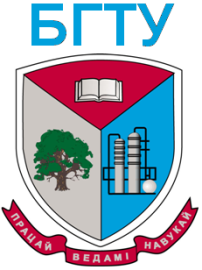 ________________________________________________________________________________________________________________________________________________________________________________________________НАПРАВЛЕНИЕБГТУ сообщает, что в соответствии с графиком учебного процесса для прохождения ________________________________ практики в период с «____» _____ по «____»______202__г. на основании договора №__________от «____»______202__г. на Ваше предприятие (учреждение, организацию) направляются следующие студенты _______ курса факультета ______________ специализации (специальности) ______________________________________________________                                        (шифр, название)Прошу оказать студентам содействие в выполнении программы практики.Старший группы студент ________________________________________Декан факультета _________             _____________ /______________________/        печать                (название)                         (подпись)                        (Ф.И.О)Тел. кафедры __________________________(8-017)                         .                                                      (название)Тел./факс руководителя практики БГТУ  (8017) 363–86–65Министерство образования Республики Беларусь. Учреждение образования «Белорусский государственный технологический университет». г. Минск, 220006, ул. Свердлова 13а тел. (8-017) 232-32-78________________________________________________________________________________________________________________________________________________НАПРАВЛЕНИЕБГТУ сообщает, что в соответствии с графиком образовательного процесса для прохождения ________________________________ практики в период с «____»_____ по «____»______202__г. на основании договора №__________от «____»______202__г. на Ваше предприятие (учреждение, организацию) направляются следующие студенты _______ курса факультета ______________ специализации (специальности) ________________________________________________________________________________(шифр, название)Прошу оказать студентам содействие в выполнении программы практики.Декан факультета _________             _____________ /______________________/        печать                (название)                         (подпись)                        (Ф.И.О)Тел. кафедры __________________________(8-017)                         .                                                      (название)Тел./факс руководителя практики БГТУ  (8017) 363–86–65Министерство образования Республики Беларусь. Учреждение образования «Белорусский государственный технологический университет». г. Минск, 220006, ул. Свердлова 13а тел. (8-017) 232-32-78________________________________________________________________________________________________________________________________________________НАПРАВЛЕНИЕБГТУ сообщает, что в соответствии с графиком образовательного процесса для прохождения ________________________________ практики в период с «____»_____ по «____»______202__г. на основании договора №__________от «_____»______202__г. на Ваше предприятие (учреждение, организацию) направляются следующие студенты _______ курса факультета ______________ специализации (специальности) ________________________________________________________________________________(шифр, название)Прошу оказать студентам содействие в выполнении программы практики.________________________________________Декан факультета _________             _____________ /______________________/        печать                  (название)                         (подпись)                        (Ф.И.О)Тел. кафедры __________________________(8-017)                         .                                                      (название)Тел./факс руководителя практики БГТУ  (8017) 363–86–65                                          